แผนปฏิบัติการส่งเสริมคุณธรรม สำนักงานปลัดกระทรวงการอุดมศึกษา วิทยาศาสตร์ วิจัยและนวัตกรรม (สป.อว.)ประจำปีงบประมาณ พ.ศ. 2563ศูนย์ปฏิบัติการต่อต้านการทุจริตกระทรวงการอุดมศึกษา วิทยาศาสตร์ วิจัยและนวัตกรรม (ศปท.อว.)แผนปฏิบัติการส่งเสริมคุณธรรมสำนักงานปลัดกระทรวงการอุดมศึกษา วิทยาศาสตร์ วิจัยและนวัตกรรม (สป.อว.)ประจำปีงบประมาณ พ.ศ. 2563คำนำ			การจัดทำแผนปฏิบัติการส่งเสริมคุณธรรม สำนักงานปลัดกระทรวงการอุดมศึกษา วิทยาศาสตร์ วิจัยและนวัตกรรม (สป.อว.) ประจำปีงบประมาณ พ.ศ. 2563 เพื่อเป็นกลไกในการขับเคลื่อนการส่งเสริมคุณธรรม จริยธรรม ตามกรอบแนวทางแผนแม่บทส่งเสริมคุณธรรมแห่งชาติ ฉบับที่ ๑ (พ.ศ. ๒๕๕๙ - ๒๕๖๔) และสอดคล้องกับยุทธศาสตร์ชาติ ๒๐ ปี (พ.ศ. 2561 - 2580) (ฉบับประกาศราชกิจจานุเบกษา) แผนปฏิบัติราชการของกระทรวงวิทยาศาสตร์และเทคโนโลยี                    (พ.ศ. 2561 - 2565) และแผนปฏิบัติการส่งเสริมคุณธรรม กระทรวงวิทยาศาสตร์และเทคโนโลยี (พ.ศ. 2560 - 2564) โดยมุ่งเน้นการปลูกฝังระเบียบวินัย คุณธรรม จริยธรรม ค่านิยมที่พึงประสงค์ ส่งเสริม ให้คนในสังคมมีคุณธรรม เพื่อเสริมสร้างความเข้มแข็งจากภายใน ให้คุณธรรมนำการพัฒนา ทำให้สังคมไทยมีความมั่นคง มั่งคั่ง         และยั่งยืน และเป็นสังคมแห่งคุณธรรม			ในการนี้ เพื่อให้เป็นไปตาม มติคณะรัฐมนตรี เมื่อวันที่ 1 กรกฎาคม 2555 เรื่องมาตรการเพิ่มประสิทธิภาพการปฏิบัติราชการของศูนย์ปฏิบัติการต่อต้านการทุจริต ที่กำหนดให้ศูนย์ปฏิบัติการต่อต้านการทุจริต กระทรวงการอุดมศึกษา วิทยาศาสตร์ วิจัยและนวัตกรรม (ศปท.อว.) มีหน้าที่หลักในการบูรณาการและขับเคลื่อนแผนการป้องกันและปราบปรามการทุจริต และการส่งเสริมคุ้มครองจริยธรรม จึงได้จัดทำแผนปฏิบัติการส่งเสริมคุณธรรม สำนักงานปลัดกระทรวงการอุดมศึกษา วิทยาศาสตร์ วิจัยและนวัตกรรม (สป.อว.) ประจำปีงบประมาณ พ.ศ. 2563 ขึ้น เพื่อใช้เป็นแนวทางในการปฏิบัติงานให้เกิดประสิทธิภาพและประสิทธิผลอย่างมีธรรมาภิบาล เกิดความโปร่งใส และมีความรับผิดชอบต่อสังคม ตลอดจนมีการพัฒนาด้านคุณธรรม จริยธรรม โดยยึดหลักของศาสนาและหลักปรัชญาของเศรษฐกิจพอเพียง และวิถีวัฒนธรรมอันดีงาม นำไปสู่การเป็นองค์กรคุณธรรม												ศูนย์ปฏิบัติการต่อต้านการทุจริต									    กระทรวงการอุดมศึกษา วิทยาศาสตร์ วิจัยและนวัตกรรม (ศปท.อว.)											      	       ตุลาคม ๒๕62สารบัญเรื่อง																	        		หน้าส่วนที่ ๑ หลักการและเหตุผล (1) หลักการและเหตุผล															  1(2) ภาพที่ 1 ความเชื่อมโยงของแผนปฏิบัติการส่งเสริมคุณธรรม กระทรวงวิทยาศาสตร์และเทคโนโลยี						  2		 (พ.ศ. 2560 - 2564) (เดิม) กับยุทธศาสตร์/แผนต่างๆ(3) ภาพที่ 2 แผนปฏิบัติการส่งเสริมคุณธรรม กระทรวงวิทยาศาสตร์และเทคโนโลยี								  3	 (พ.ศ. 2560 - 2564) (เดิม)	ส่วนที่ 2 แผนปฏิบัติการส่งเสริมคุณธรรม สำนักงานปลัดกระทรวงวิทยาศาสตร์และเทคโนโลยี (พ.ศ. ๒๕๖๐ – ๒๕๖๔)			  4 	 - ประเด็นยุทธศาสตร์, เป้าประสงค์, ตัวชี้วัด, หน่วยนับ, ค่าเป้าหมายตัวชี้วัด	ส่วนที่ 3 แผนปฏิบัติการส่งเสริมคุณธรรม สำนักงานปลัดกระทรวงการอุดมศึกษา วิทยาศาสตร์ วิจัยและนวัตกรรม                                                                5            ประจำปีงบประมาณ พ.ศ. 2563					  	- กลยุทธ์, แนวทาง/มาตรการ, โครงการ/กิจกรรม, ตัวชี้วัด/ค่าเป้าหมาย,งบประมาณ, หน่วยงานรับผิดชอบส่วนที่ ๑หลักการและเหตุผล1. หลักการและเหตุผล		นโยบายของรัฐบาลได้ให้ความสำคัญและมุ่งมั่นที่จะแก้ไขปัญหาสังคม โดยเฉพาะอย่างยิ่ง ปัญหาที่สะท้อนถึงวิกฤตการณ์ด้านคุณธรรม จริยธรรม ของคนในชาติ โดยให้น้อมนำพระราชดำรัสของพระบาทสมเด็จพระเจ้าอยู่หัวทุกรัชกาล หลักคำสอนของศาสนา วัฒนธรรม และความเป็นไทยมาสร้างสรรค์สังคมให้เกิดความเข้มแข็งอย่างมีคุณภาพและมีคุณธรรม โดยส่งเสริมให้ทุกภาคส่วนมีบทบาทในการปลูกฝังคุณธรรม จริยธรรม สร้างค่านิยม จิตสำนึกที่ดีให้แก่ประชาชน ให้การพัฒนาประเทศมีความสมดุล     ทั้งทางด้านวัตถุและจิตใจ ตามแนวคิด “คุณธรรมนำการพัฒนา” พร้อมที่จะก้าวไปสู่สังคมแห่งคุณธรรมตามยุทธศาสตร์ชาติ ๒๐ ปี และโมเดลประเทศไทย ๔.๐ โดยให้สังคมเกิดความเข้มแข็งจากภายในและกระบวนการสร้างสังคมคุณธรรมแบบ “ระเบิดจากข้างใน” ด้วยหลักแนวคิดการส่งเสริมคุณธรรม 4 ประการ “พอเพียง วินัย สุจริต จิตอาสา”รวมทั้งจัดระเบียบสังคม สร้างมาตรฐานด้านคุณธรรม จริยธรรม และธรรมาภิบาลให้แก่เจ้าหน้าที่ของรัฐและประชาชนทั่วไป โดยใช้ค่านิยมหลัก ๑๒ ประการ ตามนโยบายของคณะรักษาความสงบแห่งชาติ เพื่อให้สังคมเกิดความมั่นคง สงบสุขร่มเย็นด้วยมิติทางศาสนา รวมทั้งระบบเศรษฐกิจเกิดความมั่งคั่ง เข้มแข็งบนวิถีวัฒนธรรมไทย ภูมิปัญญาของท้องถิ่น ภายใต้หลักปรัชญาเศรษฐกิจพอเพียงอย่างยั่งยืน เพื่อวางรากฐานการพัฒนาประเทศในระยะยาว		ดังนั้น ศูนย์ปฏิบัติการต่อต้านการทุจริต กระทรวงการอุดมศึกษา วิทยาศาสตร์ วิจัยและนวัตกรรม (ศปท.อว.) ได้เล็งเห็นถึงความสำคัญของนโยบายรัฐบาลดังกล่าว เพื่อเป็นการขับเคลื่อนการส่งเสริมคุณธรรม จริยธรรมให้บรรลุวัตถุประสงค์และเกิดผลสัมฤทธิ์อย่างเป็นรูปธรรม และใช้เป็นแนวทางในการดำเนินงานส่งเสริมคุณธรรม จริยธรรมของหน่วยงาน จึงได้จัดทำแผนปฏิบัติการส่งเสริมคุณธรรม สำนักงานปลัดกระทรวงการอุดมศึกษา วิทยาศาสตร์ วิจัยและนวัตกรรม ประจำปีงบประมาณ พ.ศ. 2563 ซึ่งมีความสอดคล้องกับยุทธศาสตร์ชาติ ๒๐ ปี (พ.ศ. 2561 - 2580) (ฉบับประกาศราชกิจจานุเบกษา) แผนพัฒนาเศรษฐกิจและสังคมแห่งชาติ ฉบับที่ 12 (พ.ศ. 2560  -  2564) แผนแม่บทส่งเสริมคุณธรรมแห่งชาติ ฉบับที่ ๑ (พ.ศ. ๒๕๕๙ - ๒๕๖๔) แผนปฏิบัติราชการของกระทรวงวิทยาศาสตร์และเทคโนโลยี (พ.ศ. 2561 - 2565) และแผนปฏิบัติการส่งเสริมคุณธรรม กระทรวงวิทยาศาสตร์และเทคโนโลยี (เดิม) (พ.ศ. 2560 - 2564) โดยมุ่งเน้นการปลูกฝังระเบียบวินัย คุณธรรม จริยธรรม ค่านิยมที่พึงประสงค์ ส่งเสริมให้คนในสังคมไทย เป็นคนมีคุณธรรม มีความรักชาติ มีความศรัทธา และยึดมั่นในหลักคำสอนของศาสนา มีความเคารพเทิดทูนสถาบันพระมหากษัตริย์ อยู่ร่วมกันอย่างสันติสุข นำไปสู่การเป็นองค์กรคุณธรรมและสังคมแห่งคุณธรรม โดยมีวิสัยทัศน์ “เป็นองค์กรชั้นนำในการป้องกัน ต่อต้านการทุจริต และส่งเสริมคุณธรรม จริยธรรม” จึงได้กำหนดยุทธศาสตร์ในการดำเนินงาน 2 ยุทธศาสตร์ ดังนี้		ยุทธศาสตร์ที่ ๑ วางระบบรากฐานการเสริมสร้างคุณธรรมใน สป.อว.		ยุทธศาสตร์ที่ ๒ สร้างความเข้มแข็งในระบบการบริหารจัดการด้านการส่งเสริมคุณธรรมให้เป็นเอกภาพ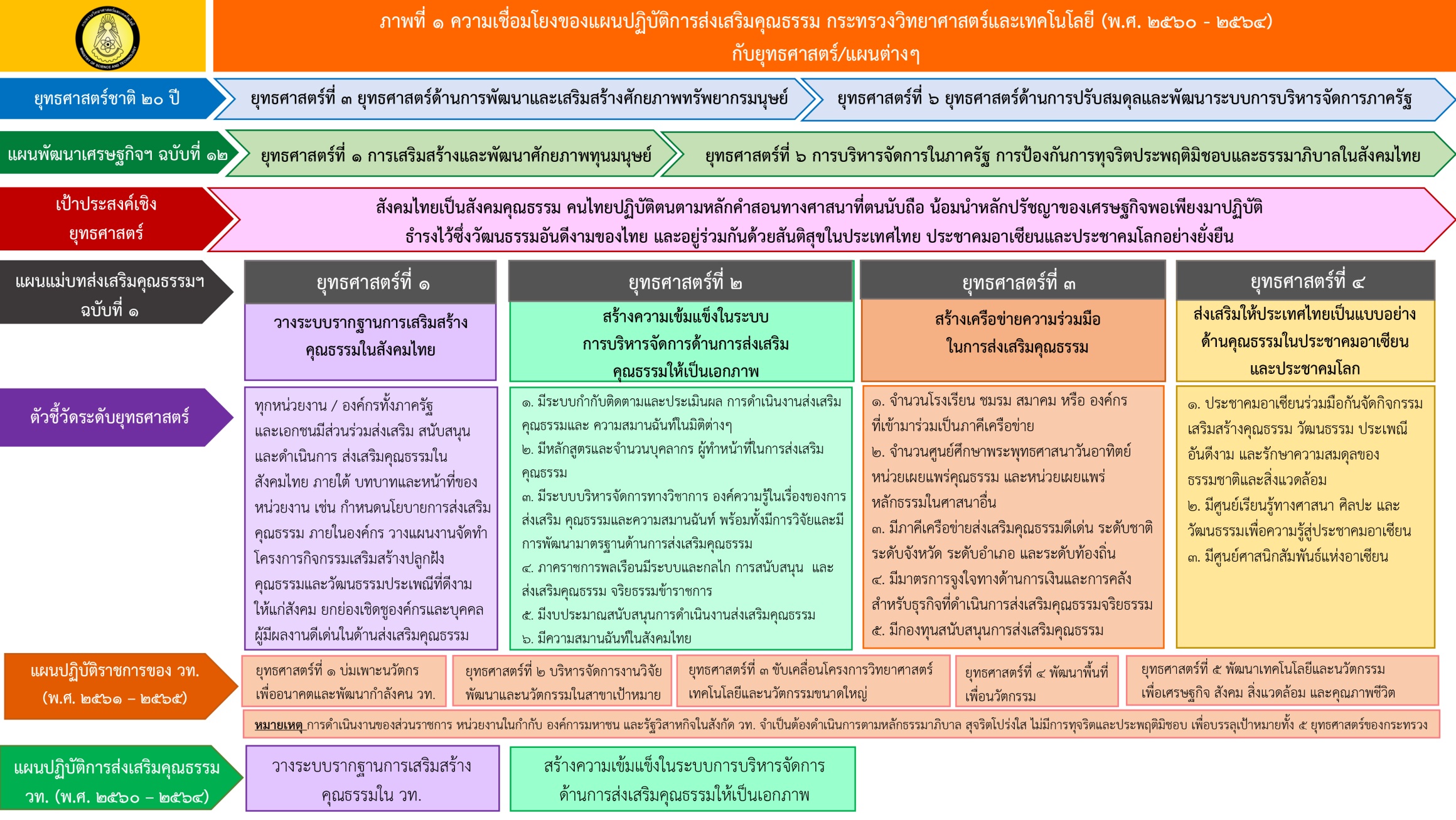 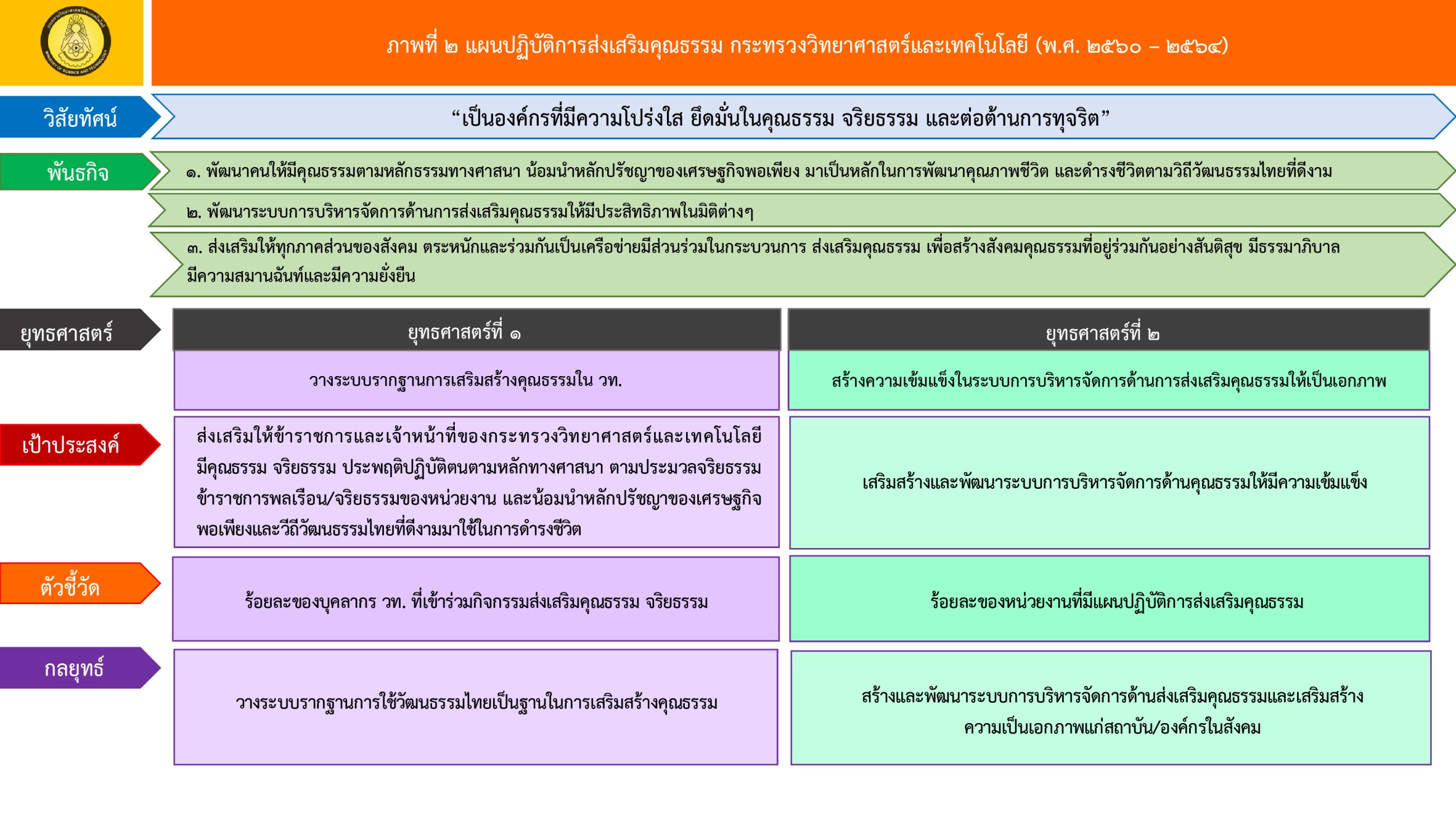 ส่วนที่ 2แผนปฏิบัติการส่งเสริมคุณธรรม สำนักงานปลัดกระทรวงวิทยาศาสตร์และเทคโนโลยี (สป.วท.) (เดิม)(พ.ศ. 2560 - 2564)1. เป้าหมาย		ข้าราชการและเจ้าหน้าที่ของ สป.วท. และ สร.วท. มีคุณธรรม จริยธรรม ประพฤติปฏิบัติตนตามหลักทางศาสนา ตามประมวลจริยธรรมข้าราชการพลเรือน และน้อมนำหลักปรัชญาของเศรษฐกิจพอเพียงและวีถีวัฒนธรรมไทยที่ดีงามมาใช้ในการดำรงชีวิต และเป็นองค์กรคุณธรรม 2. ตัวชี้วัด/ค่าเป้าหมาย		1) ร้อยละของกิจกรรมที่สามารถดำเนินการได้บรรลุเป้าหมายตามแผนปฏิบัติการส่งเสริมคุณธรรม (ร้อยละ 100)		2) ระดับการประเมินองค์กรคุณธรรมของ สป.วท. เมื่อสิ้นสุดแผน (ระดับที่ 3 องค์กรคุณธรรมต้นแบบ)ส่วนที่ 3แผนปฏิบัติการส่งเสริมคุณธรรม สำนักงานปลัดกระทรวงการอุดมศึกษา วิทยาศาสตร์ วิจัยและนวัตกรรม (สป.อว.)ประจำปีงบประมาณ พ.ศ. 25631. งบดำเนินงาน : ค่าใช้จ่ายเพื่อการดำเนินงานป้องกันการทุจริตประพฤติมิชอบ และส่งเสริมคุณธรรม จริยธรรม ประจำปีงบประมาณ พ.ศ. ๒๕632. โครงการ : ป้องกันการทุจริตประพฤติมิชอบ และส่งเสริมคุณธรรม จริยธรรม ประจำปีงบประมาณ พ.ศ. 2563    งบประมาณรวมทั้งสิ้น : 115,500 บาท ยุทธศาสตร์ที่ ๑ 		วางระบบรากฐานการเสริมสร้างคุณธรรม ใน สป.อว.เป้าประสงค์ 	ส่งเสริมให้ข้าราชการและเจ้าหน้าที่ของ สป.อว. มีคุณธรรม จริยธรรม ประพฤติปฏิบัติตน ตามหลักทางศาสนา ตามประมวลจริยธรรมข้าราชการพลเรือน/จริยธรรมของหน่วยงาน และน้อมนำหลักปรัชญาของเศรษฐกิจพอเพียงและวีถีวัฒนธรรมไทยที่ดีงามมาใช้ในการดำรงชีวิตตัวชี้วัดเชิงยุทธศาสตร์	ร้อยละบุคลากรของ สป.อว. ที่เข้าร่วมกิจกรรมส่งเสริมคุณธรรม จริยธรรม (ร้อยละ 80)ยุทธศาสตร์ที่ 2		สร้างความเข้มแข็งในระบบการบริหารจัดการด้านการส่งเสริมคุณธรรมให้เป็นเอกภาพเป้าประสงค์		เสริมสร้างและพัฒนาระบบการบริหารจัดการด้านคุณธรรมให้มีความเข้มแข็งตัวชี้วัดเชิงยุทธศาสตร์	หน่วยงานมีแผนปฏิบัติการส่งเสริมคุณธรรม (1 แผน)ประเด็นยุทธศาสตร์เป้าประสงค์ตัวชี้วัดหน่วยนับค่าเป้าหมายตัวชี้วัด ประจำปีงบประมาณ พ.ศ.ค่าเป้าหมายตัวชี้วัด ประจำปีงบประมาณ พ.ศ.ค่าเป้าหมายตัวชี้วัด ประจำปีงบประมาณ พ.ศ.ค่าเป้าหมายตัวชี้วัด ประจำปีงบประมาณ พ.ศ.ค่าเป้าหมายตัวชี้วัด ประจำปีงบประมาณ พ.ศ.ประเด็นยุทธศาสตร์เป้าประสงค์ตัวชี้วัดหน่วยนับ25602561256225632564ยุทธศาสตร์ที่ 1 วางระบบรากฐานการเสริมสร้างคุณธรรม ใน สป.วท.ส่งเสริมให้ข้าราชการและเจ้าหน้าที่ของ สป.วท. มีคุณธรรม จริยธรรม ประพฤติปฏิบัติตน     ตามหลักทางศาสนา ตามประมวลจริยธรรมข้าราชการพลเรือน/จริยธรรมของหน่วยงาน และน้อมนำหลักปรัชญาของเศรษฐกิจพอเพียงและวีถีวัฒนธรรมไทยที่ดีงามมาใช้ในการดำรงชีวิตร้อยละของบุคลากร สป.วท.     ที่เข้าร่วมกิจกรรมส่งเสริมคุณธรรม จริยธรรมร้อยละ-70758085ยุทธศาสตร์ที่ 2  สร้างความเข้มแข็งในระบบการบริหารจัดการด้านส่งเสริมคุณธรรมให้เป็นเอกภาพเสริมสร้างและพัฒนาระบบการบริหารจัดการด้านคุณธรรมให้มีความเข้มแข็งหน่วยงานมีแผนปฏิบัติการส่งเสริมคุณธรรมแผน -1111กลยุทธ์แนวทาง/มาตรการโครงการ/กิจกรรมตัวชี้วัด/ค่าเป้าหมายงบประมาณ (บาท)ระยะเวลาดำเนินการหน่วยงานรับผิดชอบ๑) วางระบบรากฐานการใช้วัฒนธรรมไทยเป็นฐานในการ-เสริมสร้างคุณธรรม1) การเสริมสร้างคุณธรรม จริยธรรม ให้กับบุคลากรและเจ้าหน้าที่ของ อว. และพัฒนาประสิทธิภาพการปฏิบัติงานบุคลากรด้านการถ่ายทอด วทน. ด้วยหลักคุณธรรม1) การขับเคลื่อนวิทยาศาสตร์ เทคโนโลยี และนวัตกรรม (วทน.) ด้วยหลักคุณธรรมของ อว.1) ร้อยละบุคลากรของ สป.อว. ที่เข้าร่วมกิจกรรมส่งเสริมคุณธรรม จริยธรรม(ร้อยละ 80)2) จำนวนกิจกรรมที่ผลักดันให้บุคลากรใน อว. มีคุณธรรม และจริยธรรม (10 กิจกรรม)ศปท.อว./สอ.สบ./สบค.กลยุทธ์แนวทาง/มาตรการโครงการ/กิจกรรมตัวชี้วัด/ค่าเป้าหมายงบประมาณ (บาท)ระยะเวลาดำเนินการหน่วยงานรับผิดชอบ1.1) กิจกรรมการขับเคลื่อนวิทยาศาสตร์เทคโนโลยีและนวัตกรรม (วทน.) ด้วยหลักคุณธรรมจริยธรรม ของ อว.1.1.1) การเสริมสร้างคุณธรรม และจริยธรรมด้านงานวิจัยและพัฒนา สำหรับนักวิทยาศาสตร์และนักวิจัย1.2) กิจกรรมส่งเสริมสถาบันชาติ ศาสนา พระมหากษัตริย์1.2.1) การส่งเสริมคุณธรรม จริยธรรมด้วยการนำหลักธรรมทางศาสนามาใช้ในการปฏิบัติงาน (กิจกรรมปฏิบัติธรรมนำสุข อว. ทุกวันจันทร์/สมาชิกชมรมปฏิบัติธรรมนำสุข)1.2.2) การบรรยาย เรื่อง สถาบันพระมหากษัตริย์กับประเทศไทย 1.2.3) พิธีบำเพ็ญกุศล เนื่องในวันคล้ายวันสวรรคตพระบาทสมเด็จพระปรมินทรมหาภูมิพลอดุลยเดช บรมนาถบพิตร 1.2.4) พิธีวางพานพุ่มถวายราชสักการะพระบาทสมเด็จพระปรมินทรมหาภูมิพลอดุลยเดช บรมนาถบพิตร รัชกาลที่ 9    “พระบิดาแห่งเทคโนโลยีของไทย”1.2.5) พิธีถวายผ้าพระกฐินพระราชทาน อว.1.2.6) พิธีทำบุญตักบาตรเนื่องในวันคล้ายวันเฉลิมพระชนมพรรษาพระบาทสมเด็จพระปรมินทรมหาภูมิพลอดุลยเดชบรมนาถบพิตร “วันพ่อแห่งชาติ”1.2.7) วันเฉลิมพระชนมพรรษา สมเด็จพระนางเจ้าสุทิดา พัชรสุธาพิมลลักษณ พระบรมราชินี1.2.8) พิธีทำบุญตักบาตร/ถวายสัตย์ปฏิญาณเพื่อเป็นข้าราชการที่ดี และพลังของแผ่นดิน ประจำปี พ.ศ. 2563 เนื่องใน        วันเฉลิมพระชนมพรรษาสมเด็จพระเจ้าอยู่หัวฯ รัชกาลที่ 101.2.9) พิธีทำบุญตักบาตรถวายเป็นพระราชกุศลแด่สมเด็จพระนางเจ้าสิริกิติ์ พระบรมราชินีนาถ ในรัชกาล ที่ 9 เนื่องในวันเฉลิมพระชนมพรรษา 12 สิงหาคม 25631.2.10) พิธีวางพุ่มดอกไม้ถวายราชสักการะพระบรมราชานุสาวรีย์ รัชกาลที่ 4      “พระบิดาแห่งวิทยาศาสตร์” ประจำปี พ.ศ. 25621.3) กิจกรรมวันสำคัญทางศาสนา1.3.1) กิจกรรมเนื่องในเทศกาลมาฆบูชา ปี พ.ศ. 25631.3.2) กิจกรรมเนื่องในเทศกาลวิสาขบูชา ปี พ.ศ. 25631.3.3) กิจกรรมเนื่องในเทศกาลเข้าพรรษา/อาสาฬบูชาปี พ.ศ. 25631.4) กิจกรรมวิถีวัฒนธรรมไทย และสืบสานประเพณีไทย1.4.1) พิธีทำบุญตักบาตร เนื่องในวันขึ้นปีใหม่150,00050,000117,860150,000-400,000
-150,000150,000168,000500,000---40,000มิ.ย. 2563ต.ค. 2562- ก.ย. 2563พ.ย. 2562- ก.พ.2563ต.ค.2562ต.ค.2562พ.ย.2562ธ.ค.2562มิ.ย.62ก.ค. 2563ส.ค. 2563ส.ค. 2563ก.พ. 2563พ.ค. 2563ก.ค. 2563ม.ค. 2563ศปท.อว./หน่วยงานในสังกัด อว.ศปท.อว.ศปท.อว./สนย.สอ.(ด้านการอุดมศึกษา)/สอ.สบ.(ด้าน ววน.)สส.สอ.สบ.(ด้าน อววน.)/สอ.(ด้านการอุดมศึกษา)สอ.สบ.สอ.สอ.สบ.(ด้าน อววน.)/สอ.(ด้านการอุดมศึกษา)สอ.สบ.(ด้าน อววน.)/สอ.(ด้านการอุดมศึกษา)สอ.สบ./สส.สอ.สบ.สอ.สบ.สอ.สบ.สอ.สบ.1.1) กิจกรรมการขับเคลื่อนวิทยาศาสตร์เทคโนโลยีและนวัตกรรม (วทน.) ด้วยหลักคุณธรรมจริยธรรม ของ อว.1.1.1) การเสริมสร้างคุณธรรม และจริยธรรมด้านงานวิจัยและพัฒนา สำหรับนักวิทยาศาสตร์และนักวิจัย1.2) กิจกรรมส่งเสริมสถาบันชาติ ศาสนา พระมหากษัตริย์1.2.1) การส่งเสริมคุณธรรม จริยธรรมด้วยการนำหลักธรรมทางศาสนามาใช้ในการปฏิบัติงาน (กิจกรรมปฏิบัติธรรมนำสุข อว. ทุกวันจันทร์/สมาชิกชมรมปฏิบัติธรรมนำสุข)1.2.2) การบรรยาย เรื่อง สถาบันพระมหากษัตริย์กับประเทศไทย 1.2.3) พิธีบำเพ็ญกุศล เนื่องในวันคล้ายวันสวรรคตพระบาทสมเด็จพระปรมินทรมหาภูมิพลอดุลยเดช บรมนาถบพิตร 1.2.4) พิธีวางพานพุ่มถวายราชสักการะพระบาทสมเด็จพระปรมินทรมหาภูมิพลอดุลยเดช บรมนาถบพิตร รัชกาลที่ 9    “พระบิดาแห่งเทคโนโลยีของไทย”1.2.5) พิธีถวายผ้าพระกฐินพระราชทาน อว.1.2.6) พิธีทำบุญตักบาตรเนื่องในวันคล้ายวันเฉลิมพระชนมพรรษาพระบาทสมเด็จพระปรมินทรมหาภูมิพลอดุลยเดชบรมนาถบพิตร “วันพ่อแห่งชาติ”1.2.7) วันเฉลิมพระชนมพรรษา สมเด็จพระนางเจ้าสุทิดา พัชรสุธาพิมลลักษณ พระบรมราชินี1.2.8) พิธีทำบุญตักบาตร/ถวายสัตย์ปฏิญาณเพื่อเป็นข้าราชการที่ดี และพลังของแผ่นดิน ประจำปี พ.ศ. 2563 เนื่องใน        วันเฉลิมพระชนมพรรษาสมเด็จพระเจ้าอยู่หัวฯ รัชกาลที่ 101.2.9) พิธีทำบุญตักบาตรถวายเป็นพระราชกุศลแด่สมเด็จพระนางเจ้าสิริกิติ์ พระบรมราชินีนาถ ในรัชกาล ที่ 9 เนื่องในวันเฉลิมพระชนมพรรษา 12 สิงหาคม 25631.2.10) พิธีวางพุ่มดอกไม้ถวายราชสักการะพระบรมราชานุสาวรีย์ รัชกาลที่ 4      “พระบิดาแห่งวิทยาศาสตร์” ประจำปี พ.ศ. 25621.3) กิจกรรมวันสำคัญทางศาสนา1.3.1) กิจกรรมเนื่องในเทศกาลมาฆบูชา ปี พ.ศ. 25631.3.2) กิจกรรมเนื่องในเทศกาลวิสาขบูชา ปี พ.ศ. 25631.3.3) กิจกรรมเนื่องในเทศกาลเข้าพรรษา/อาสาฬบูชาปี พ.ศ. 25631.4) กิจกรรมวิถีวัฒนธรรมไทย และสืบสานประเพณีไทย1.4.1) พิธีทำบุญตักบาตร เนื่องในวันขึ้นปีใหม่150,00050,000117,860150,000-400,000
-150,000150,000168,000500,000---40,000มิ.ย. 2563ต.ค. 2562- ก.ย. 2563พ.ย. 2562- ก.พ.2563ต.ค.2562ต.ค.2562พ.ย.2562ธ.ค.2562มิ.ย.62ก.ค. 2563ส.ค. 2563ส.ค. 2563ก.พ. 2563พ.ค. 2563ก.ค. 2563ม.ค. 2563ศปท.อว./หน่วยงานในสังกัด อว.ศปท.อว.ศปท.อว./สนย.สอ.(ด้านการอุดมศึกษา)/สอ.สบ.(ด้าน ววน.)สส.สอ.สบ.(ด้าน อววน.)/สอ.(ด้านการอุดมศึกษา)สอ.สบ.สอ.สอ.สบ.(ด้าน อววน.)/สอ.(ด้านการอุดมศึกษา)สอ.สบ.(ด้าน อววน.)/สอ.(ด้านการอุดมศึกษา)สอ.สบ./สส.สอ.สบ.สอ.สบ.สอ.สบ.สอ.สบ.กลยุทธ์แนวทาง/มาตรการโครงการ/กิจกรรมตัวชี้วัด/ค่าเป้าหมายงบประมาณ (บาท)ระยะเวลาดำเนินการหน่วยงานรับผิดชอบ1.4.2) พิธีสรงน้ำพระและรดน้ำ ขอพรเนื่องในเทศกาลสงกรานต์ กระทรวงการอุดมศึกษา วิทยาศาสตร์ วิจัย และนวัตกรรม1.5) กิจกรรมส่งเสริมบทบาทการมีส่วนร่วมต่อสังคม และส่งเสริมการเรียนรู้ตามหลักปรัชญาของเศรษฐกิจพอเพียง1.5.1) การส่งเสริมบทบาทการมี ส่วนร่วมต่อสังคม และส่งเสริมการเรียนรู้ตามหลักปรัชญาของเศรษฐกิจพอเพียง 1.6) การรณรงค์ เผยแพร่ข้อมูลข่าวสารด้านการป้องกันการทุจริตและส่งเสริมคุณธรรม จริยธรรม350,000300,00040,000เม.ย. 2563ม.ค./มิ.ย.2563มี.ค./มิ.ย./ส.ค.63สอ.สบ.(ด้าน อววน.)/สอ.(ด้านการอุดมศึกษา)ศปท.อว.ศปท.อว.กลยุทธ์แนวทาง/มาตรการโครงการ/กิจกรรมตัวชี้วัด/ค่าเป้าหมายงบประมาณ (บาท)ระยะเวลาดำเนินการหน่วยงานรับผิดชอบ2) ร่วมมือกับหน่วยงานต่างๆ  สร้างคนดีและคนเก่งในทุกระดับ   รวมทั้งสร้างความตระหนักด้านวิทยาศาสตร์ เทคโนโลยี และนวัตกรรม ให้แพร่หลาย และเป็นที่ยอมรับกับทุกภาคส่วนของประเทศ ภายใต้รากฐานวัฒนธรรมไทย2) การสร้างข้าราชการและเจ้าหน้าที่รุ่นใหม่ ของ อว. ตามหลักสูตรการเสริมสร้างเกียรติภูมิข้าราชการ สำนึกข้าราชการไทยไม่โกง ของ สำนักงาน กพ. และการป้องกันและต่อต้าน  การทุจริต ของ สำนักงาน ป.ป.ช./สำนักงาน ป.ป.ท. (1 หลักสูตร)3) การเชิดชูผู้ได้รับรางวัลเชิดชูเกียรติ3) ร้อยละข้าราชการและเจ้าหน้าที่ใหม่ของ สป.อว.        ที่เข้าร่วมกิจกรรม(ร้อยละ 80)4) ส่งบุคลากรเพื่อรับการคัดเลือกเป็นคนดี ข้าราชการพลเรือนดีเด่น/คนดีศรี อว../            ผู้ที่ทำชื่อเสียงให้แก่องค์กร(1 คน)100,00047,000ก.ค. 2563ธ.ค. 2562 - มี.ค. 2563ศปท.อว./สบค.สอ.สบ./สบค.ยุทธศาสตร์ที่ 1 งบประมาณรวมทั้งสิ้นยุทธศาสตร์ที่ 1 งบประมาณรวมทั้งสิ้นยุทธศาสตร์ที่ 1 งบประมาณรวมทั้งสิ้นยุทธศาสตร์ที่ 1 งบประมาณรวมทั้งสิ้น50,000กลยุทธ์แนวทาง/มาตรการโครงการ/กิจกรรมตัวชี้วัด/ค่าเป้าหมายงบประมาณ (บาท)ระยะเวลาดำเนินการหน่วยงานรับผิดชอบ1) สร้างและพัฒนาระบบการบริหารจัดการด้านส่งเสริมคุณธรรมและเสริมสร้างความเป็นเอกภาพแก่สถาบัน/องค์กรในสังคม1) ศึกษา วิเคราะห์/สังเคราะห์ และรวบรวมข้อมูลเพื่อทบทวนและปรับปรุงแผนปฏิบัติการส่งเสริมคุณธรรม ให้สอดคล้องกับแผนแม่บทส่งเสริมคุณธรรมแห่งชาติ ฉบับที่ 1 (พ.ศ. 2559 - 2564) และนโยบายกฎหมายอื่นๆ          ที่เกี่ยวข้อง2) การกำกับ/ติดตาม/ประเมินผล และรายงานผลการดำเนินงาน     ตามแผนฯ และนำข้อเสนอแนะมาปรับปรุง/พัฒนาการดำเนินงาน1) จัดทำแผนปฏิบัติการส่งเสริมคุณธรรม ประจำปีงบประมาณ พ.ศ. 25642) การรายงานผลการดำเนินงานตามแผนฯ ประจำปีงบประมาณพ.ศ. 2563 พร้อมข้อเสนอแนะ๑) หน่วยงานมีแผนปฏิบัติการส่งเสริมคุณธรรม(1 แผน)2) ร้อยละความสำเร็จของการดำเนินงานตามแผนปฏิบัติการส่งเสริมคุณธรรมของ สป.อว.(ร้อยละ 100)3) จัดทำรายงานสรุปผลการดำเนินงานตามแผนแผนปฏิบัติการส่งเสริมคุณธรรมของ สป.อว.(รายงาน 1 ฉบับ)120,000พ.ย. 2562ต.ค. 2562 - ก.ย. 2563ก.ย. 2563ศปท.อว.ศปท.อว.ศปท.อว.กลยุทธ์แนวทาง/มาตรการโครงการ/กิจกรรมตัวชี้วัด/ค่าเป้าหมายงบประมาณ (บาท)ระยะเวลาดำเนินการหน่วยงานรับผิดชอบ1) สร้างและพัฒนาระบบการบริหารจัดการด้านส่งเสริมคุณธรรมและเสริมสร้างความเป็นเอกภาพแก่สถาบัน/องค์กรในสังคม3) การติดตาม ประเมินผล และรายงานความก้าวหน้าการดำเนินงานตามแผนปฏิบัติการป้องกันการทุจริตและประพฤติมิชอบ และแผนปฏิบัติการส่งเสริมคุณธรรม อว. ประจำปีงบประมาณ พ.ศ. 2563 และพิจารณาการประเมินองค์กรคุณธรรมของ อว.4) ผลักดันให้สมาชิกชมรมเครือข่าย “อาสาสมัคร อว. ป้องกันและเฝ้า-ระวังการทุจริต” นำเสนอโครงการด้านจิตอาสา หรือเข้าร่วมกิจกรรมจิตอาสาของ อว. และของรัฐบาล5) การทบทวน/ปรับปรุงคู่มือ       การปฏิบัติตามข้อบังคับว่าด้วยจรรยาข้าราชการของ สป.อว.3) การประชุมคณะอนุกรรมการส่งเสริมคุณธรรม อว. 4) การสร้างความรู้ความเข้าใจเกี่ยวกับการประเมินองค์กรคุณธรรม5) การขับเคลื่อนโครงการ/กิจกรรมด้านจิตอาสาจากสมาชิกชมรมเครือข่าย “อาสาสมัคร อว. ป้องกันและเฝ้าระวังการทุจริต”6)การผลักดันให้เกิดกระบวนการการมีส่วนร่วมแลกเปลี่ยนความคิดเห็นของ อาสาสมัคร อว. ห้องกันและเฝ้าระวังการทุจริต ตามแนวทางปัญหาที่อยากแก้ ความดีที่อยากทำ4) หน่วยงานเป็นองค์กรระดับการประเมินองค์กรคุณธรรมของ สป.อว.(ระดับที่ 1 ระดับส่งเสริมคุณธรรม)5) จำนวนโครงการ/กิจกรรมที่เกิดจาก “อาสาสมัคร อว.” (2 ครั้ง)6) จำนวนกิจกรรมจิตอาสาของ อว. และของรัฐบาล      ที่ “อาสาสมัคร อว.ป้องกันและเฝ้าระวังการทุจริต”      เข้าร่วม (4 ครั้ง)7) หน่วยงานมีคู่มือการ        ปฏิบัติตามข้อบังคับว่าด้วยจรรยาข้าราชการของ สป.อว. ฉบับปรับปรุงครั้งที่ ๑  (๑ คู่มือ)5,50050,00014,50050,00010,000พ.ค. 2563ม.ค. 2563ต.ค. 2562 - ก.ย. 2563เม.ย. 2562ศปท.อว.ศปท.อว.ศปท.อว.ศปท.อว.ยุทธศาสตร์ที่ 2 งบประมาณรวมทั้งสิ้นยุทธศาสตร์ที่ 2 งบประมาณรวมทั้งสิ้นยุทธศาสตร์ที่ 2 งบประมาณรวมทั้งสิ้นยุทธศาสตร์ที่ 2 งบประมาณรวมทั้งสิ้น65,500